Муниципальное бюджетное дошкольное образовательное учреждение «Детский сад общеразвивающего вида № 6 с приоритетным  осуществлением деятельности по физическому направлению развития воспитанников»Территориальная педагогическая научно-практическая конференция «Планета детства: лучшие практики и технологии дошкольного образования»Сборник тезисов 10«Организация и содержание инклюзивной практики в дошкольном образовательном учреждении»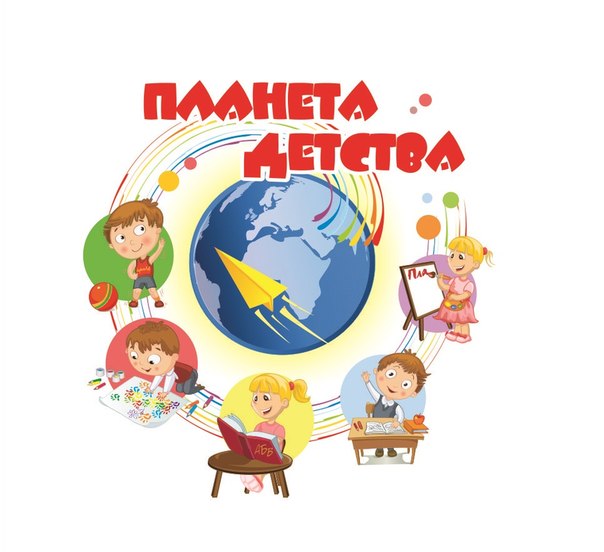 г. Красноуфимск2018 годСборник содержит материалы территориальной педагогической научно-практической конференции «Планета детства: лучшие практики и технологии дошкольного образования». В сборнике представлен инновационный опыт работы педагогов  дошкольных образовательных организаций, представляющие интерес для педагогической общественности по направлению  «Организация и содержание инклюзивной практики в дошкольном образовательном учреждении». Материалы территориальной педагогической научно-практической конференции «Планета детства: лучшие практики и технологии дошкольного образования» представлены руководящими и педагогическими работниками системы дошкольного образования Свердловской области, Челябинской области  и Пермского края. Составители: Антипова В.Г., воспитатель МБДОУ детский сад 6,  ГО Красноуфимск.Комина А.А., заместитель заведующего МБДОУ детский сад 6,  ГО Красноуфимск.Рецензенты:  Трубеева Л.В., методист Представительства ГАОУ ДПО СО «Институт развития образования».© Муниципальное бюджетное дошкольное образовательное учреждение «Детский сад общеразвивающего вида № 6 с приоритетным  осуществлением деятельности по физическому направлению развития воспитанников»Басклеин Т.А., учитель-логопед МАДОУ «Детский сад №3»,Пермский край, г.ЧердыньОсобенности формирования коммуникативных умений и  навыков у старших дошкольников с ОНР III уровняОбщение, как известно, является одной из важных сторон личностного развития человека. От умения общаться, взаимодействовать, налаживать контакты  зависит успешность человека в современном обществе.Изучением проблемы генезиса общения  занимались многие зарубежные и отечественные исследователи (А.А. Бодалев, Р.С. Немов, Б.Ф. Ломов и др.). По словам известного отечественного психолога А.А. Бодалева, общение представляет собой одно из самых важных и значимых проявлений личности. «Общение – это взаимодействие между людьми, осуществляемое с помощью средств речевого и неречевого воздействия и преследующее цель достижения изменений в познавательной, мотивационно - эмоциональной и поведенческой  сферах деятельности, участвующих в общении лиц». [1, с. 27]На результативность и качество процесса общения в большей степени влияет уровень развития коммуникативных умений и навыков.Под  коммуникативными умениями и навыками понимается потребность вступать в процесс общения, умение организовать общение, поддержать общую тему разговора, адекватно ситуации подбирать средства вербального и невербального общения, согласовывать свои действия с потребностями товарищей по общению, умение делиться своими чувствами, интересами, настроением с партнерами по общению; проявлять чуткость, отзывчивость, сопереживание; оценивать эмоциональное поведение друг друга, соблюдать правила культуры общения в отношениях с товарищами. [3, с. 124]  Синзетивным периодом овладения умениями и навыками коммуникации является старший дошкольный возраст, когда в качестве основного средства общения  выступает речь.  При нормальном развитии  дети активно используют речь для взаимодействии со взрослыми и сверстниками, осваивают разные способы общения.Однако не во всех случаях эти процессы протекают благополучно. У некоторых детей даже при нормальном слухе и интеллекте резко задерживается формирование каждого из компонентов языка: фонетики, лексики, грамматики. Данное нарушение впервые было установлено исследователем Р.Е. Левиной и определено как «общее недоразвитие речи» (ОНР). Как известно, ОНР у детей может проявляться в разной степени: от полного отсутствия общеупотребительной речи до наличия связной речи с некоторыми элементами фонетико-фонематического и лексико-грамматического недоразвития. В связи с этим традиционно выделяют три уровня речевого развития (Р.Е. Левина).  Общее недоразвитие речи, кроме того, может осложняться и другими речевыми патологиями: алалией, афазией, ринолалией, дизартрией, заиканием. Многочисленные исследования доказывают, что речевой опыт детей с ОНР ограничен, языковые средства несовершенны. Потребность речевого общения удовлетворяется недостаточно. Неполноценная речевая деятельность в любых ее проявлениях накладывает отпечаток на психическое развитие ребенка в целом. [2, с. 67-68] В состоянии детей с ОНР часто наблюдается тревожность. Во время беседы они испытывают некоторое смущение, неловкость перед собеседником. Фиксация на речевом дефекте часто вызывает у ребенка чувство «ущемленности», вследствие чего занижается самооценка.Поведение детей с ОНР, по мнению Т.Б. Филичевой, варьируется от   скованности и безразличия до повышенной эмоциональной возбудимости и агрессивности. Для них свойственна резкая, иногда беспричинная смена настроения. Из-за своего речевого нарушения они часто не принимают себя, не уверенны в себе и своих силах; иногда могут испытывать ненависть к окружающим их людям. Данные специфические особенности детей с общим недоразвитием речи значительно затрудняют их адаптацию в социуме и возможность установления коммуникации, как со своими сверстниками, так и с взрослыми людьми. [4, с. 5]Следовательно, формирование коммуникативных умений и навыков у старших дошкольников с ОНР III уровня имеет свои особенности. С целью выявления, обоснования и подтверждения особенностей педагогической работы по формированию коммуникативных умений и  навыков у старших дошкольников с ОНР III уровня  нами проведен эксперимент, состоящий  из трех этапов: констатирующего, формирующего и контрольного.Исследование проходило на базе муниципального автономного дошкольного образовательного учреждения «Детский сад №41» (МАДОУ «Детский сад №41»).В эксперименте  с согласия родителей приняли участие 8 детей старшей группы с ОНР III уровня, которые выявлены путем изучения психолого-педагогической документации (характеристики, речевые карты).Целью констатирующего эксперимента явилось изучение уровня сформированности коммуникативных умений и  навыков у испытуемых старших дошкольников с ОНР III уровня. Для получения предварительных сведений о взаимоотношениях детей с ОНР III уровня в группе сверстников мы проводили наблюдение за испытуемыми в течение месяца по методике Е.О. Смирновой, В.М. Холмогоровой.Для дополнительной  диагностики уровня коммуникативных умений и навыков у испытуемых детей использованы  методики:  «Рукавички» (Г. А. Урунтаева, Ю.А. Афонькина) и «Маски» (одна из модификаций социометрического метода). По результатам всех методик выявлен средний - 3 человека (37,5%) и низкий – 5 человек (62,5%) уровни сформированности умений и навыков общения. (Смотри рис. 1).У испытуемых детей с низким уровнем коммуникативных умений и навыков отмечены значительно ограниченные возможности речевой коммуникации, низкая  потребность  в общении со сверстниками, дети не умеют конструктивно взаимодействовать друг с другом, согласовывать свои усилия, слушать и понимать другого. Рис. 1. Результаты констатирующего экспериментаНа основе методических рекомендаций Р.И. Лалаевой, Т.Б. Филичевой, Н.А. Чевелёвой и др. определены  направления коррекционно-педагогической работы,  разработан тематический план и конспекты занятий. Для занятий с детьми выбрана наиболее целесообразная форма работы в виде логопедического кружка, который проводился два раза в неделю в течение трех месяцев. В каждое занятие помимо лексического материала обязательно включались игры и задания на развитие коммуникативных умений и навыков.В ходе формирующего эксперимента мы отдавали предпочтение детским видам деятельности таким, как игровые упражнения,  сюжетно-ролевые инсценировки, игры-драматизации,  подвижные и дидактические игры, психогимнастика, обсуждение книг, сочинение историй и сказок. С этой целью мы подобрали серию игрового, занимательного и дидактического материала с учетом возрастных и индивидуальных особенностей испытуемых детей. С наиболее замкнутыми и малообщительными детьми проводилась индивидуальная работа.Контрольный этап эксперимента показал положительную динамику в речевой коммуникации старших дошкольников с ОНР III уровня, все испытуемые дети перешли на средний уровень коммуникативных умений и навыков.Список литературы:Бодалев, А.А. Психология общения [Текст] / Бодалев А.А. – М.: Издательство «Институт практической психологии», Воронеж: НПО «МОДЭК», 1996. – 256 с.Левина Р.Е. Основы теории и практики по логопедии [Текст] / Под ред. Р.Е. Левиной. – М.: Просвещение, 1968. – 367с.Ломов, Б.Ф. Проблема общения в психологии [Текст]  / Б.Ф. Ломов. – М.: Наука, 1981. – 354 с. Филичева, Т.Б., Н.А. Чевелёва.  Логопедическая работа в специальном детском саду [Текст]  / Т.Б. Филичева, Н.А. Чевелёва. – М.: Просвещение,1987. – 139 с.Глазова М.Ф., воспитатель МБДОУ детский сад 14,ГО КрасноуфимскФормирование сенсорных процессов у детей с особыми образовательными потребностями посредством изготовления сенсорных пакетовПознание человеком окружающего мира начинается с ощущения и восприятия. Развитие ощущений и восприятия создает необходимые предпосылки для возникновения других познавательных процессов (памяти, воображения, мышления). Сенсорное развитие ребенка - это развитие его восприятия и формирование представлений о внешних свойствах предметов: их форме, цвете, величине, положении в пространстве, а также запахе, вкусе.Сенсорное развитие, которое является базой для развития всех психических функций, ребенка с особыми образовательными потребностями отстает по срокам формирования и проходит неравномерно. Узость объема и общая пассивность восприятия, недифференцированность, замедленность процесса переработки поступающей через органы чувств информации затрудняют знакомство с окружающим миром. Поисковые действия таких детей характеризуются импульсивностью, хаотичностью. У детей  наблюдается отставание в формировании восприятия, недостаточно сформированная зрительная аналитико-синтетическая деятельность. Ориентировочно-исследовательская деятельность у детей с особыми образовательными потребностями развита недостаточно: они не умеют обследовать предмет, длительное время прибегают к практическим способам ориентировки в его свойствах, не проявляют ориентировочной активности. У них снижена скорость выполнения ряда перцептивных операций, что приводит к бедности и слабой дифференциации образов и представлений. Также отмечается слабая сформированность сенсорных эталонов, образной сферы в целом, которая проявляется в ограниченности круга представлений, их схематичности и элементах стереотипии.Коррекция сенсорных процессов достигается путем тщательного изучения величины, цвета и структуры предметов. При этом в работу включаются зрительные, двигательные и мускульно-осязательные анализаторы.С целью формирования сенсорных процессов у детей с особыми образовательными потребностями я использую игры с сенсорным пакетом.Для изготовления сенсорных пакетов понадобятся:zip-пакеты (полиэтиленовые пакетики разной величины с застёжкой);жидкое мыло, средство для мытья посуды, подсолнечное масло, желатин, пена для бритья, песок, опилки;пищевой краситель (гуашь);сухие блестки, камешки, пластмассовые цифры, ракушки, блестящие наполнители, цветочки, бабочки,  крупы.Варианты игр с сенсорными пакетами:Жидкое мыло, краситель и крупы (другой наполнитель). Берем пакетик маленького или среднего размера, выливаем мыло, добавляем краситель (по выбору ребенка) и наполнитель,  застегиваем zip-молнию. Все тщательно перемешиваем и играем. При этом ребенок ощупывает, манипулирует пакетом с мылом. Этот вид пакета получается фактурным.Средство для мытья посуды, краситель. Берем большой пакетик и выливаем в него средство для мытья посуды (1/4 пакета), добавляем краситель, застегиваем zip-молнию, перемешиваем. Должна получиться разноцветная пена, от которой дети в восторге.Масло и красители. Берем маленький пакетик, выливаем в него подсолнечное масло, добавляем краситель (лучше гуашь), застегиваем zip-молнию, перемешиваем. Должны получиться цветные пузырьки. Дети, конечно, удивляются и с удовольствием играют, ощупывают пакет, пытаются поймать пузырьки.Пена для бритья и краситель. Берем большой пакетик (лучше сделать двойной пакет), наполняем его пеной для бритья, добавляем краситель, застегиваем zip-молнию, перемешиваем. Детям нравится просто мять его руками. Очень удобно делать отпечатки ладошек или рисовать на пакете. Самый любимый вариант у детей и взрослых. Взрослые отмечают, что при манипулировании этим пакетом, они расслабляются и успокаиваются. Желатин, краситель и ракушки. Берем пакет среднего размера, выливаем в него теплый желатин, добавляем краситель, застегиваем zip-молнию, перемешиваем. Открываем пакет и добавляем камешки или ракушки, застегиваем zip-молнию. Желатин во время игры меняет свою структуру и начинает застывать. Дети с удовольствием обследуют меняющуюся желатиновую массу. В конце игры получается плотное желе.  Если взять краситель бирюзового цвета и ракушки, получается эффект «морского дня».Песок, счётный материал. Берем пакет среднего размера, наполняем его песком, добавляем пластмассовые цифры (геометрические фигуры), застегиваем zip-молнию. Дети манипулируют пакетом и ищут счетный материал. Опилки и камушки. Берем большой пакет, наполняем его опилками и камешками (разных размеров), застегиваем zip-молнию. Дети ищут камешки среди опилок. Это самый трудный и сложный вариант экспериментирования с zip-пакетами.Игры с сенсорными пакетами должны обязательно  сочетаться с речью — словесной инструкцией, устным объяснением задания, устным сопровождением всей игры. Педагог обговаривает с детьми каждое действие. Обсуждает  величину пакета и наполнителя,  цвет  и форму наполнителя.Таким образом, формы работы весьма многообразны и позволяют педагогу, опираясь на непроизвольное внимание детей, создавать у них положительное эмоциональное отношение к самим занятиям и к предметам, с которыми они действуют. Постепенно в ходе занятий у детей формируется интерес к самим предметам и к деятельности с ними, а также элементы познавательных интересов.Целенаправленная системная работа по формированию сенсорных процессов у детей с особыми образовательными потребностями позволяет сдвинуть сроки и увеличить темп сенсорного развития ребенка, преодолев многие отклонения в развитии восприятия, значительно приблизив его к нормативному уровню. Кроме этого работа по сенсорному развитию оказывает существенное воздействие на весь ход психического развития ребенка, стимулируя развитие деятельности, мышления и речи.Ибрагимова   Е.С., Харисова А.Д.                                                                                           ст. воспитатели   МБДОУ «ЦРР – Детский сад № 14 Пермский край, г. ЧернушкаПсихолого – педагогическое сопровождение воспитанников с ОВЗ в условиях детского садаОдной из тревожных тенденций сегодняшнего времени является рост количества детей с проблемами в развитии, в т.ч. и с ограниченными возможностями здоровья (далее – ОВЗ). Раннее выявление отклонений в развитии ребенка, своевременное начало коррекционно – развивающей работы, психолого-педагогическая поддержка ребенка – все это позволяет принципиально изменить всю дальнейшую жизненную траекторию развития ребенка с ОВЗ, улучшить качество жизни его семьи, предотвратить ограничения деятельности.В нашем детском саду, начиная с 2014 г. отмечается тенденция увеличения воспитанников с ОВЗ, в связи с чем были открыты группы компенсирующей направленности.При создании в детском саду условий для освоения адаптированной  образовательной  программы:детьми с тяжелыми нарушениями  речи за основу берется заключение территориальной медико – психолого – педагогического консилиума (далее – ТПМПК) Чернушинского муниципального районадетьми – инвалидами за основу берется индивидуальная программа реабилитации и абилитации  (ИПРА), выданная федеральным государственным учреждением бюро медико – социальной экспертизы.Основными нашими целями в работе с данной категорией являются: обеспечение позитивных сдвигов в психическом и физическом развитии ребенка и целенаправленное продвижение относительно его собственных возможностей.Психолого – педагогическое  сопровождение осуществляется по трём основным направлениям: диагностическому, профилактическому и коррекционному. Диагностическое направление состоит из трех блоков:Первичное логопедическое обследование детей (включая трёхлетних) проводится с целью раннего выявления речевых нарушений и их предупреждения.Вторичное обследование проводится с  воспитанниками средних групп в марте – апреле для направления на ТПМПК, с целью получения точной дифференцированной диагностики и определения эффективных методик коррекционного процесса.Обследование детей в течение  учебного года проводится с целью выявления динамики речевого развития.Коррекционно-развивающее направление ведётся в форме подгрупповых и индивидуальных занятий по исправлению отклонений в развитии и восстановлению нарушенных функций. Осуществляется по индивидуальным маршрутам (план коррекционной работы), составленным  на основании полученных данных в ходе диагностикиПрофилактическое направление является неотъемлемой частью процесса и осуществляется в следующих формах: Взаимодействие  с педагогами с целью пропаганды  знаний и повышения уровня педагогического мастерства, направленных на преодоление речевых нарушений дошкольников.Взаимодействие со специалистами ДОУ для осуществления совместной деятельности, направленной на качественное психолого-педагогическое сопровождение каждого ребенка.Сотрудничество с родителями, направленное на осуществление профилактических мероприятий, с учётом индивидуального подхода к каждому ребёнку и проводится в следующих формах:беседы и консультации (индивидуальные, подгрупповые)участие в родительских собраниях (практикумы, мастер – классы, и др.)открытые занятияоформление буклетов, памяток и др.Основные направления работы с детьми с ОВЗОсобое место в работе отводится взаимодействию с родителями (законными представителями) таких детей: сначала – индивидуальные беседы, затем совместные с детьми игры и упражнения, и только, если все готовы, то подгрупповые мероприятия и встречи в детско – родительском клубе «Главное – вместе».Для развития познавательных процессов, поддержания здоровья, в т.ч. эмоционального благополучия мы используем разные направления работы, коротко остановлюсь на некоторых из них.Развивать тактильно-кинестическую чувствительность и мелкую моторику рук детям с ОВЗ помогают как разнообразные шнуровки, мозаики,  конструкторы, так и тактильные тренажёры и упражнения с песком. Дети дорисовывают рисунки, оставляют следы, пишут «письмена» и дописывают буквы, тем самым развивая свою познавательную активность. Сдувая дюны и крепости, рисуя страшных героев, дети избавляются от тревоги и страхов. Простое пересыпание песка с ладошки на ладошку, погружение рук в песок, поиск мелких игрушек, рисование кулачками, ладошками –  помогает ребенку самому избавиться от негативной энергии, излишней агрессии и обиды на окружающий мир, где тебя не всегда понимают и принимают. А самое главное, что дают игры с песком, это уверенность в  успехе, т. к. не существует правильного или неправильного способа игры. А это так важно ребенку с ОВЗ.Для создания положительного эмоционального настроя, психомышечной релаксации используем также воздушно-пузырьковую колонну (аквалампу). Детям нравится наблюдать за потоком поднимающихся вверх воздушных пузырьков. Цветная подсветка усиливает эстетическое восприятие непрерывного движения воздушного потока и разноцветных рыбок. Благодаря таким упражнениям дети становятся уравновешенными и терпимыми в межличностных отношениях. После таких занятий не увидишь скуки и недовольства на лице. Глаза светятся радостью и оптимизмом. Развитие ребенка во многом зависит и  от уровня сформированности пространственных представлений. Особенно актуальна эта проблема для детей, имеющих нарушения опорно-двигательного аппарата, заболеваний нервной системы, для детей, перенесших наркоз. Для формирования пространственных представлений используем упражнения и игры для освоения телесного и внешнего пространства,  пространственные схемы и диктанты, конструирование и копирование. Для позитивного настроя на целый день и активизации деятельности используем ритуалы выхода  с занятий через сухой дождь с желтыми лентами. Для гармонизации организма, снятия внутреннего напряжения – сухой дождь с сине-зелеными лентами. Не забываем и «купание» в сухом бассейне для снятия мышечных зажимов и  позитивного настроя.Воспитатели отмечают, что после таких занятий в группах на экранах настроения, часто меняется картинка – происходит улучшение эмоционального самоощущения таких детей.Считаем, главное создать для таких детей оптимальные условия и средства развития познавательной и эмоциональной сферы, атмосферу благополучия и доброжелательности.Паляева С.А., инструктор по физической культуреКоломиец Н.А., учитель-логопедМАДОУ «Детский № 11»  СП «Детский сад № 36»Пермский край, г. КраснокамскПроектная деятельность в совместной работе учителя-логопеда и инструктора по физической культуре в развитии детей с ОВЗПроект  «Речемячик»            Инклюзивное образование в ДОУ, которое еще несколько лет назад рассматривалось в числе приоритетных решений, становится оптимальной моделью функционирования детского сада. Согласно положениям ФГОС ДО, одной из приоритетных задач государства  является обеспечение доступности образования, в том числе для детей с особыми потребностями. Успешная реализация прав и свобод лиц с ограниченными возможностями здоровья (ОВЗ), а также улучшение качества их жизни, невозможны без повышения уровня социальной адаптации. Дети с ОВЗ с рождения чувствуют свое отличие от сверстников, они растут в условиях искусственно создаваемого вакуума, и наличие социальных барьеров лишь усугубляет ситуацию. Поэтому главная задача реализации плана перехода к инклюзивному образованию,  создание единой воспитательно-образовательной среды для дошкольников с разными возможностями,  способствует укреплению физического и психического здоровья детей с ОВЗ, позволяет последним стать полноправными участниками учебно-воспитательного процесса, реализовать природные таланты, развить уверенность, самостоятельность, инициативность, найти свое место в социуме.             Актуальность. Насущная проблема современной коррекционной педагогики заключается в развитии физического и психического здоровья детей, нормализации двигательной активности, коррекции недостатков  речи  и успешной социализации детей с ОВЗ.             В нашем общеобразовательном ДУ для реализации коррекционных задачи  существует логопункт.  В связи с тем, что в последнее время увеличивается количество детей с ограниченными возможностями здоровья, возникла необходимость  поиска эффективных приемов для коррекции. Речевое развитие по-прежнему остаётся наиболее актуальным в дошкольном возрасте.          Зачастую у таких детей наблюдаются нарушения и в двигательной сфере. Чем более тонкие движения приходится осуществлять ребенку и чем более высокого уровня координации достигает он, тем успешнее идет процесс его речевого и психического развития.             С целью повышения эффективности коррекционно-развивающей работы  и интегративного подхода в ДОУ принято решение объединения усилий логопеда и инструктора по ФИЗО в данном направлении.              Внедрение здоровьесберегающих технологий на сегодняшний день по-прежнему остаётся актуальным, что позволяет в комплексной системе корректировать речевые и двигательные нарушения и сохранять здоровье воспитанников.               Проект «Речемячик»  является средством совершенствования педагогического процесса и повышения развивающего эффекта образовательной работы с детьми. В основе проекта интегрированная профилактическая и коррекционно-развивающая деятельность инструктора по физической культуре и учителя-логопеда,  направленная на коррекцию и сохранение здоровья детей с ограниченными возможностями здоровья. Проект ориентирован на развитие речедвигательных навыков воспитанников с задержкой психического развития, общим недоразвитием речи 3-4 уровней.Продолжительность проекта: девять месяцев, сентябрь-май 2017-2018 уч.г.Проект: практико-ориентированный, долгосрочный.Участники проекта: инструктор по физической культуре, учитель-логопед, воспитатель, мед. работник, подгруппа детей с ОВЗ, родители.Образовательные области: речевая, физическая, социально-коммуникативная, познавательная, художественно-эстетическая.                  Основа проекта – игровые технологии «Мяч и речь», авторы: Воробьёва Т.А., Крупенчук О.И., «Школа мяча», автор  Смирнова А.И., включающие в себя словесные, подвижные игры с использованием мяча, таким образом, происходит интеграция речи с движением. На основе этих технологий мы решили создать новый проект, обогатив его своими авторскими разработками. Цель, задачи проекта--  коррекция речевых и двигательных отклонений в развитии детей с ограниченными возможностями здоровья    Задачи познавательно-речевого развития:--  формировать устойчивую мотивацию к овладению правильной речью;-- развивать и стимулировать подвижность органов артикуляционного аппарата, переключаемость движений;-- развивать физиологическое и речевое дыхание, работать над его произвольностью;-- формировать звуковую культуру и грамматический строй речи.                                     Задачи физического развития:-- повышать двигательную активность детей;-- формировать двигательные умения и навыки у дошкольников в процессе приобщения их к играм с мячом;-- совершенствовать координацию движений, равновесия.                                   Коррекционно-развивающие задачи:-- развивать общую и мелкую моторику;-- развивать визуальное, аудиальное восприятие, параллельно психические процессы: память, мышление, восприятие;-- осуществлять коррекцию и обогащение сенсорного опыта детей. Для реализации проекта имеется необходимое обеспечение:-- готовые методические и учебные материалы;-- физкультурно-оздоровительное оборудование, атрибуты;-- электронные, аудио-, видео ресурсы, ТСО.Предполагаемый результат:-- знание и применение детьми игр и упражнений с мячом;-- нормализация речевого развития;-- профилактика дисграфии и дислексии в дальнейшем; -- развитая общая и мелкая моторика, умение ориентироваться в пространстве;-- положительная динамика совместной работы инструктора и логопеда;-- активное участие родителей и воспитателя в педагогическом проекте.Продукты проектной деятельности:-- банк картотек речевых упражнений и игр с мячом, серия конспектов НОД;-- рекомендации и буклеты для воспитателей, информационный стенд для родителей;-- наглядно-дидактические пособия (схемы, игрушка «Речемячик», альбомы);-- нетрадиционное оборудование, пособия для оздоровительных упражнений;-- видеоролики по теме проекта для родителей;-- медиа-коллекция электронных презентаций по темам проекта.Возможные риски: слабая мотивация детей с ОВЗ; пассивность родителей в работе над проектом; заболеваемость и непосещаемость детей.На подготовительном этапе мы провели диагностику, построили модель сотрудничества педагогов, познакомили родителей  с алгоритмом системы работы по проекту.Основной этап проекта состоит из 4 периодов. Проект презентовался родителям в форме круглого стола «Здоровые дети – успешное будущее». Родители знакомятся со здоровьесберегающими и игровыми технологиями с использованием различных мячей.Ценность:-- игры с мячом отвлекают от речевого дефекта, побуждают к общению, помогают овладевать устной речью (звукопроизношением, словарным запасом, грамматическим строем, связной речью);-- помогают проводить работу над развитием просодических компонентов речи;-- активизируют мыслительные процессы, внимание;-- нормализуют эмоционально-волевую сферу;-- развивают общую и мелкую моторику, ориентировку в пространстве, силу, ловкость, быстроту реакции.Внедренческий этап включает в себя 15 тематических совместных (учитель-логопед и инструктор по ФИЗО) занятий, индивидуальную работу, итоговое развлечение с родителями и  реализуется на протяжении четырёх периодов:1 период – с 3 недели сентября по октябрь;2 период – с ноября по декабрь;3 период – с января по февраль;4 период - с марта по 2 неделю мая.            Каждый период решает свои определённые задачи.Так, в первом периоде  решались задачи по развитию мелкой моторики. Для полноценного формирования навыков устной речи необходимо улучшать работу пальцев рук. Используя в работе небольшие мячики из разного материала, отрабатывались различные приёмы: перекатывание, подбрасывание, катание.            Второй период посвящён развитию ориентировки в пространстве. Для детей с особенностями речевого и психического развития характерно нарушение пространственного восприятия, что создаёт значительные сложности в ориентировке. На данном периоде отрабатывались ловкость, сила, точность движений, развиваем глазомер, что является профилактикой дисграфии. Это игры с ударами мяча об пол, о стену, повороты с мячом. Здесь и в дальнейшем использовались мячи более крупного размера.             Третий период – это формирование правильного произношения, автоматизация поставленных звуков, развитие фонематических процессов, используя традиционные приёмы:  отхлопывание, отстукивание с мячом.             Четвёртый период направлен на обобщение и расширение словарного запаса, развитие грамматического строя речи в играх и упражнениях с передачей, перебрасыванием мяча, ведением ногами и др.             Развивающая предметно-пространственная среда обеспечивает максимальную реализацию образовательного потенциала пространства организации,  группы, а также прилегающей территории. Согласно требованиям ФГОС к РППС, материалы, оборудование в  речевых уголках, центре Здоровья обновляются и пополнятся, где каждый ребенок имеет возможность заниматься самостоятельно. Только тесный контакт специалистов, воспитателя, мед. работника и родителей способствует коррекции речевых и двигательных недостатков детей с ОВЗ.Заключительный этап --  рефлексия: самоанализ, оценка результативности  работы над проектом, достижений детей, формулирование выводов, видение перспективы работы. Демонстрацией полученных результатов детей станет итоговое развлечение «Скоро в школу». Дальнейшее развитие проекта мы видим в его презентации и  трансляции:-- РМО инструкторов, учителей-логопедов,  педсовет в ДОУ; -- участие в конкурсах, семинарах, конференциях разного масштаба;-- публикация на сайте ДОУ и сети интернет;-- создание видеороликов и показ на родительских собраниях;-- проведение мастер-классов для родителей и педагогов города и района.Интеграция и перспектива.Алгоритм составления и реализации проекта может быть использован образовательными учреждениями  для создания подобных проектов. Планируем развитие или продолжение проекта:-- включение других педагогических технологий в совместной работе специалистов;-- расширение коллектива специалистов;-- сотрудничество с социумом.               Достижение эффективности реализации проекта возможно за счет взаимодействия всех участников педагогического процесса в совместном решении образовательных, воспитательных,  коррекционно-развивающих задач. Только в результате систематической, совместной работы, комплексного подхода можно вырастить гармонично развитого здорового дошкольника.             Помните:  неподвижный ребенок – не обучаем!                                          Кондратьева  О. С., учитель-логопед                                      МБДОУ ПГО «Детский сад № 43 общеразвивающего вида»Полевской ГО«Современные образовательные технологии как ресурс повышения качества дошкольного образования»            Тема: «Использование новых технологий при подготовке к обучению грамоте»           Грамота – это овладение умением читать и писать тексты. Излагать свои мысли в письменной форме, понимать при чтении не только значение отдельных слов и предложений, но и смысл текста, то есть овладение письменной речью.От того, как ребёнок будет введён в грамоту, во многом зависит его успехи не только в чтении и письме, но и в усвоении русского языка в целом.Сложный процесс освоения грамоты распадается на несколько этапов, большая часть которых приходится на школу.Обучение детей грамоте в детском саду осуществляется аналитико-синтетическим методом. Это означает, что детей знакомят сначала со звуками родного языка, а потом с буквами.При обучении, как письму, так и чтению, исходным процессом является звуковой анализ устной речи, то есть мысленное разделение  слова на составляющие его звуки, установление их количества и последовательности.            Дети с проблемами в речевом развитии, у которых нарушено произношение фонем и их восприятие, тем более испытывают трудности звукового анализа и синтеза. Они могут быть выражены в разной степени: от смешения порядка отдельных звуков до полной неспособности определить количество, последовательность или позицию звуков в слове.           Обучение звуковому анализу слова является основной задачей этапа подготовки к обучению грамоте и предполагает: - определение количества звуков в слове, - фонетическую характеристику звуков (умение дифференцировать гласные и согласные звуки, звонкие и глухие, твёрдые и мягкие), - определение места звука в слове.          Чтобы сделать обучение грамоте в школе более успешным, необходимо часть умений сформировать ещё в детском саду. В соответствии с требованиями, которые нам диктует современная жизнь и которые заложены в ФГОС ДО и других документах, отражающие  направления социальной политики Свердловской области, Российской Федерации   образовательная организация (независимо от того, по каким программам строит образовательный процесс), обязана обеспечить: -индивидуализацию образования для каждого ребенка, в том числе с ОВЗ; -условия для развития творческой индивидуальности и конструктивного  мышления у детей дошкольного возраста и.т.д. И именно для детей логопатов очень важно освоить звуковой анализ, буквы и научиться «сливать буквы в слоги» уже в дошкольном возрасте.         В ходе  работы, мы не только знакомим ребят с буквами алфавита, но и заучиваем стихи о буквах, составляем и читаем прямые и обратные слоги, печатаем их в индивидуальных тетрадях, выкладываем слова звуками и в кассах буквами. Также в своей работе активно используем «Кубики Никитиных». Дети с удовольствием собирают буквы по образцу или в произвольной форме и процесс запоминания букв алфавита ускоряется и становится интереснее и разнообразнее.        Также с детьми, которые занимаются на логопункте мы работаем над созданием мультфильмов, используя технологию мультстудия и «Кубики Никитиных». Методика супругов Никитиных уже давно зарекомендовала себя в работе с детьми дошкольного возраста. Мы лишь попытались использовать ее в новом формате. Анимационное творчество уникально по своей природе. Оно соединяет в себе различные элементы литературного, сценического и изобразительного искусства, музыки, графики, компьютерных технологий и открывает широкий горизонт для разностороннего развития личности         Дети активно участвуют во всех этапах этого процесса. Они не только закрепляют полученные знания, но и приобретают  новые. Учатся планировать свою деятельность, высказывать свое мнение и даже пользоваться фотоаппаратом.          Таким образом, сложный процесс освоения азов русского языка превращается в увлекательное занятие, а так горячо любимый мир мультипликации становится ближе и понятнее.  
Манолаки Т.В., учитель-дефектолог, МДОУ № 5 «Ручеек»,Серовский ГОРазвитие речи и формирование коммуникативных способностей дошкольников с ограниченными возможностями здоровья          В наш век бурного развития информационных технологий педагоги и родители озадачены тем, что социальное развитие детей дошкольного возраста не соответствует современным нормам и большинство дошкольников не умеют правильно общаться.         Современные дети, замыкаясь на компьютерных играх и просмотре телевизионных передач, мало общаются не только с родителями, но и со сверстниками. Но ведь без живого человеческого общения жизнь ребенка теряет свою яркость, блекнет насыщенность его эмоциональных ощущений. Кроме того, способность оптимально общаться с окружающими — залог успешного продвижения человека во всех сферах жизни. Воспитание коммуникативных навыков у детей дошкольного возраста — основная задача для подготовки ребенка ко взрослой жизни.          Развитие коммуникативных навыков у дошкольников — это воспитание способности эффективного общения и успешного взаимодействия с окружением. Оно основано на нескольких особенностях личности дошкольника: желании вступить во взаимодействие, способности слышать и сопереживать собеседнику, разрешать сложные вопросы взаимодействия, владеть правилами эффективного общения.           Развитие детей дошкольного возраста предполагает воспитание всех этих навыков с самого рождения. Эти навыки включают в себя: способность с пониманием и заботой относиться к другим людям, умение поставить себя на место другого и входить в его положение, осторожно и избирательно относиться к использованию фраз и выражений, понимая, что неосторожные слова могут очень сильно воздействовать на чувства и эмоции другого человека. Чем больше понимание между людьми, тем большая симпатия может возникнуть. Важно вкладывать в юные головы мысли о том, что нельзя принижать и оскорблять других людей, даже если они не согласны с вашим мнением и чем-то отличаются от большинства. Характерные черты общения с окружением начинают проявляться сразу после рождения ребенка. Младенец, вступивший в жизнь, впитывает, как губка, схемы коммуникативности, которыми пользуется его окружение в семье и детском учреждении.          В группах компенсирующей направленности, для детей с нарушением интеллекта формирование речи идет в тесной связи с деятельностью дошкольников, на основе расширения их представлений об окружающем и в процессе общения со взрослыми. Поэтому работа по развитию речи осуществляется в двух основных формах: на коррекционно-развивающих занятиях, а также в повседневной жизни и деятельности.        Свободное общение происходит в быту, в процессе игр, в процессе элементарной трудовой и продуктивной деятельности, во время праздников и развлечений, во время других неречевых занятий. Во все эти моменты создаются естественные условия для развития речи, обогащается их речевая практика. Однако надо иметь в виду, что на неречевых занятиях нецелесообразно отвлекать детей от их основной деятельности, требуя постоянного речевого сопровождения. Например, на занятиях по обучению игре взрослые должны руководить игрой и помогать детям в попытках речевой деятельности. Они должны подсказывать нужное слово, чтобы игра не прерывалась, однако не подменять одно занятие другим. Во время всех занятий необходимо приучать детей слушать обращенную к ним речь; учить выполнять инструкции, данные в словесной форме; рассказывать о своих действиях.             Ребенок должен усваивать родной язык путем подражания речи окружающих, это в свою очередь выдвигает особые требования к речи взрослых:· речь взрослых должна быть абсолютно грамотной и литературной, чистой в фонетическом отношении;· тон и стиль речи взрослого должен быть доброжелательным и спокойным;· речь должна быть эмоционально насыщенной;· содержание речи взрослого должно соответствовать возрасту, развитию и интересам детей, опираться на их опыт;· речь должна быть конкретной и четкой, не допускающей двоякого толкования.            На коррекционно-развивающих занятиях по развитию речи происходит упорядочение речевого материала, который дети получают на других занятиях в процессе свободной речевой деятельности, в ходе общения. Занятия по развитию речи проводятся в соответствии с дидактическими принципами, речевой материал подается в определенной последовательности, постепенно усложняется и расширяется, при этом обязательно учитываются возраст и особенности детей.   Необходимо помнить также и об общих принципах построения занятия с детьми дошкольного возраста с нарушением интеллекта. Это такие, как:· частая смена видов деятельности;· целесообразное сочетание деятельности за столом и подвижных видов деятельности на занятии;· игровая форма занятия;· повторяемость материала;· обеспечение переноса усвоенного способа действия.   Методы и приемы развития понимания речи у дошкольников с нарушением интеллекта            Условия, способствующие развитию понимания речи: пробуждение у детей интереса к окружающей действительности, обогащение их жизненных представлений, формирование сенсорной основы (развитие восприятия); организация деятельности детей; воспитание потребности в общении.Приёмы развития понимания речи в начальный период обучения:       1. Показ предмета с называнием. Примером могут служить дидактические игры: «Чудесный мешочек», «Выставка игрушек». Обычно показывают небольшое количество предметов (1-2 предмета).       2. Побуждение к действиям. Взрослый даёт словесную инструкцию ребёнку, предполагающую ответ действием в конкретной ситуации. Например: «Подай вот ту книгу» (педагог уточняет инструкцию жестом).       3. Оречевление ситуации, т.е. многократное проговаривание ситуации педагогом.    Используя реальные ситуации  повседневной жизни,  режимных моментов.  Взрослый называет предметы, которые  берёт  ребёнок.   Действия, которые производит в данный момент ребенок или взрослый,   называет те ощущения, которые на данный момент испытывает ребёнок. При этом взрослый говорит короткими фразами из 2-4 слов, делает паузы, одни и те же слова использует в разных грамматических формах, все слова и фразы произносит с естественной интонацией:  моем  руки перед едой. Открываем кран. Берём в руки мыло. Намыливаем руки. Ах, какое душистое мыло. Ручки будут чистыми. Ополаскиваем руки, смываем мыло. Вытираем руки полотенцем. А теперь можно садиться кушать.        4. Приём "одностороннего диалога" (собственных вопросов и ответов педагога) используется на занятиях и в повседневной жизни. Слова взрослого совпадают с эмоциональными и сенсорными ощущениями ребенка и таким образом становятся понятными: ("Что Сережа делает? Кран открывает. Тёплая водичка течет из крана? Тёплая.")        5. Вопрос "Где ...?". Этот приём используется на занятиях для привлечения внимания к предмету, для выделения его из окружающей обстановки, для узнавания по слову, а не для того, чтобы ребенок действительно указал и словесно обозначил местонахождение предмета.           Например, педагог пересадил куклу с одного места на другое и спрашивает: "Где кукла?" или толкнул мячик, чтобы он покатился: "Где мячик?"          Кроме перечисленных приемов, можно дать еще некоторые конкретные рекомендации относительно развития у умственно отсталых детей младшего дошкольного возраста понимание обращенной речи (Г. В. Кузнецова, Т. В. Костина). В частности, в первый год обучения рекомендуется тщательно отбирать тот речевой материал, который используют воспитатели и родители в повседневной жизни. Не следует при общении с детьми в жизни слишком большой речевой поток, так как олигофрены не могут в полном объеме понять всю эту речь. Всем членам педагогического коллектива, группы (учителю, двум воспитателям и няне) нужно придерживаться одинаковых требований в речи: использовать простые фразы, в любой инструкции интонацией выделять ключевое слово и добиваться его понимания, новые слова вводить только в хорошо знакомой детям, ситуации; все предметы должны называться одинаково. По мере развития детей строгую дозировку речевого материала надо прекратить, чтобы дети привыкали к естественной речи окружающих и учились понимать смысл слов по контексту.           Дальнейшее развитие понимания речи осуществляется в процессе целенаправленной работы по обогащению и уточнению словаря.  Задачи, содержание и методы работы по формированию словаря дошкольников с нарушением интеллектаЗадачи развития словаря дошкольников вытекают из особенностей их речевого развития (бедность словаря, недостаточная предметная отнесенность слов, слабая связь с деятельностью, отсутствие в речи детей обобщенных слов):       1. Развитие понимания обращенной речи. Это специфическая задача работы с детьми данной категории, обусловленная недоразвитием у них данной стороны речи.       2. Обогащение словаря детей, т.е. обеспечение количественного накопления слов, необходимых ребенку для общения.       3. Уточнение словаря (наполнение содержанием слов, уже известных детям. Это преодоление предметной неотнесённости, усвоение слов в соответствующей степени обобщения, преодоление ситуативного значения слова, усвоение многозначности слов, синонимии. Другими словами - это словарно-стилистическая работа, направленная на овладение точностью и выразительностью языка).       4. Активизация словаря - это введение новых слов в практику общения, перенесение как можно большего количества слов из пассивного словаря в активный и включение слов в словосочетания   и предложения.     Актуальность и значимость проблемы нарушений речи и их коррекции у детей с интеллектуальным недоразвитием определяется, прежде всего, когнитивной функцией речи, тесной связью процессов развития речи и познавательной деятельности ребенка.                                                                  Младенцева   Д.Г., воспитатель                  МДОУ ЦРР- детский сад «Дружба»,Качканарский ГОМатематическое и сенсорное развитие детей с нарушениями зренияРазвитие математических представлений и сенсорных навыков у дошкольников возможно лишь в том случае, когда происходящее вокруг ребенка интересно ему, захватывает его, вызывает желание стать участником происходящих событий. Мною был разработан и апробирован педагогический проект по математическому и сенсорному развитию детей подготовительной группы «Разумейка».       Мною поставлена и реализована следующая цель: создание условий для математического и сенсорного развития детей с нарушениями зрения. Для достижения поставленной цели определила задачи:выстроить систему работы по самообразованию через изучение психолого-педагогической литературы и методической литературы по данной теме;разработать систему образовательной работы по развитию математических представлений и сенсорного развития у детей с нарушениями зрения;способствовать созданию предметно-развивающей среды в домашних условиях и детском саду;разработать и систематизировать комплекс дидактических игр, направленных на математическое развитие;разработать методические рекомендации для родителей для совершенствования образовательной работы по развитию математических представлений; повысить уровень психолого-педагогических знаний родителей и вовлечь их в процесс развития математических представлений у детей с нарушениями зрения;участвовать в проектной деятельности ДОУ и города.Вся работа осуществлялась через личностно-ориентированную модель образования, которая реализуется на систематическом и активном внедрении гуманистических принципов педагогики: диалогизации, проблематизации, индивидуализации, персонификации. Концептуальная модель предметно-развивающей среды включает в себя три компонента: предметное содержание, его пространственную организацию и их изменения во времени. К предметному содержанию, связанному с математическим развитием детей дошкольного возраста, с точки зрения. Поляковой М.Н, относятся:игры, предметы и игровые материалы, с которыми ребенок действует преимущественно самостоятельно или в совместной со взрослым и сверстниками деятельности (например, геометрический конструктор, пазлы);учебно-методические пособия, модели, используемые взрослым в процессе обучения детей (например, числовая лесенка, обучающие книги);оборудование для осуществления детьми разнообразных деятельностей (например, материалы для экспериментирования, измерений).В педагогической  деятельности по инновационному опыту придерживаюсь следующей концепции: Развивающая предметно-пространственная среда группы, позволяет активизировать умственное развитие дошкольников. Она является  эффективном средством,  в формировании математических представлений старших дошкольников;Целесообразно организованная развивающая предметно-пространственная  среда с созданием условий для использования здоровьесберегающих технологий способствует сохранению и укреплению физического и психического здоровья дошкольников.При организации предметно-развивающей среды, связанной с развитием математических представлений у дошкольников, необходимо уделять внимание таким компонентам как пространство, время, предметное окружение. Каждый этот компонент способствует формированию у ребенка опыта освоения средств и способов познания и взаимодействия с окружающим миром, опыта возникновения мотивов новых видов деятельности, опыта общения с взрослыми и сверстниками.С целью повышения уровня подготовленности детей к школе, развития у них интегративных качеств, овладения универсальными предпосылками учебной деятельности, организовала предметно-развивающую среду. Были созданы центры «Умные цифры», «Сенсорный клоун», «Раз клеточка, два клеточка…», «Моя Россия», «Мой Качканар», «Благодарим за добрые дела!», «Настроение». Все пособия и игровой материал в группе я расположила так, чтобы ребенок смог их взять самостоятельно; создано многообразие игровых центров: театральный, физкультурный, социальный, литературный, сенсорный. Созданная развивающая среда позволяет каждому ребенку найти занятие по душе, проверить свои силы и способности, научиться взаимодействовать с педагогом и сверстниками.Использовала следующие формы и методы работы с математическим материалом в предметно-развивающей среде: 1) организованную образовательную деятельность (индивидуальные и подгрупповые занятия учебно-развивающего характера); 2) самостоятельную деятельность детей; 3) совместные математические игры воспитателя с ребенком, детей друг с другом; 4) математические развлечения; 5) отгадывание загадок, занимательных вопросов, шуточных задач, головоломок; 6) чтение математических сказок и др. Материал математического центра постоянно изменяется и дополняется новым в соответствии с реализуемой программой (математический аспект).Работа по данному направлению требует создания материальной базы игрового пространства в группе. В группе  создана современная предметно-развивающая среда, в соответствие с ФГОС: Известно, что развивающая предметно-пространственная среда выступает в роли стимулятора, движущей силы в развитие математических способностей дошкольников. Для формирования математических представлений детей важно создать такую среду и такую систему отношений, которые бы стимулировали самую разнообразную его умственную деятельность и развивали бы в ребенке именно то, что в соответствующий момент способно наиболее эффективно развиваться, а также сохранение и укрепление психического и физического здоровья. В группе создан "Центр математического развития" помещаются дидактические игры, направленные на освоение детьми основных приемов познания, развитие сенсорики, временных и пространственных представлений и так далее. Дидактический материал в "Центре математического развития" доступен для детей и постоянно пополняется новым дидактическим материалом. Сменяемость предметно-развивающей среды обеспечивается за счет новых атрибутов, игр, игрушек, игрового оборудования в соответствии с новым содержанием игр.В нашей игротеке много интересных игр, привлекающих внимание детей своей занимательностью: "Сложи узор", "Чудо-дерево", "Сложи квадрат", "Кубики для всех", "Геометрическая мозаика", "Лего", пазловые мозаики, блоки Дьенеша, цветные палочки Кюизенера, счетные палочки. Данные игры универсальны и подходят для детей разного возраста, так как они имеют различные степени сложности, поэтому не теряют актуальности для детей постарше. Большим подспорьем в развитии элементарных математических представлений служат игры, сделанные своими руками и руками родителей: "Назови фигуру", "Узнай на ощупь", "Веселый счет", "Собери картинку", "Сложи фигуру", "Танграм", "Монгольская игра", игры с плоским вариантом блоков Дьенеша ("Логические фигуры", "Угощение для медвежат", "Художники", "Магазин"), маски с цифрами, красочный ряд натуральных чисел и так далее. Дети совершенствуют умственные действия, выполняя задания с формулировкой: "Разгадай правило, по которому расположены фигуры в каждом ряду", "Найди лишнюю фигуру", "Что изменилось", "Чем похожи? Чем отличаются?" и др.Успешное овладение математическими понятиями находится в прямой зависимости от развития воспитания, т.е. сенсорного развития детей. Специальная работа по формированию математических представлений ведётся на протяжении дошкольного детства в тесной связи со всей учебно-воспитательной работой в детском саду. Обучение ребёнка элементарным математическим представлениям не является изолированной задачей, а входит в общий комплекс обучения неотъемлемой составной частью, являясь базой для обучения ребёнка многим другим предметам. Не следует забывать, что для прочного усвоения знаний собственно занятий по элементарной математике не достаточно. Необходимо использовать и закреплять эти знания на занятиях по конструированию, рисованию, лепке, аппликации и др. Не менее важно и опосредованное обучение при проведении игр, досугов, праздников. Математические занятия дают в определённой системе и последовательности, при этом доза нового должна быть небольшой, посильной для усвоения. Поэтому каждую задачу дробят на более мелкие части, которые изучают последовательно. Дошкольники усваивают небольшое количество математических терминов: названия геометрических фигур (круг, квадрат, треугольник, прямоугольник).На занятиях и в повседневной жизни широко используют дидактические игры и игровые упражнения.Организуя игры вне занятий, закрепляют, углубляют и расширяют математические представления детей. В ряде случаев игры несут основную учебную нагрузку, например в работе по развитию ориентировки в пространстве.В соответствии с Законом Российской Федерации «Об образовании» одной из основных задач, стоящих перед детским садом, является «взаимодействие с семьей для обеспечения полноценного развития ребенка». Поэтому основной приоритет в своей работе я отдаю работе с родителями, так как сегодня речь идет не просто об обмене информацией между родителями и педагогами, актуальным является включение семьи в жизнь ребенка в детском саду. Я попыталась найти действенные пути сотрудничества, в равной степени необходимых для меня и родителей.В результате выполнения поставленных задач можно констатировать следующее. Созданы программно-методические условия и предметно-развивающая среда, необходимые для успешного развития воспитанников: комплекс непосредственно – образовательной деятельности, направленный на математическое и сенсорное развитие детей дошкольного возраста, с использованием нетрадиционных форм организации занятий;комплекс дидактических игр, направленных на развитие математических представлений детей для младшего, среднего и старшего возраста;комплекс совместных мероприятий детей и родителей по сенсорному развитию детей;комплекс пальчиковых игр на развитие речевого общения у детей;картотека коррекционных подвижных игр для детей с ОВЗ;картотека утренних гимнастик для средней группы с элементами кинезиологической и дыхательной гимнастики;картотека прогулок в детском саду;педагогический проект «Радуга» направленный на развитие цветовосприятия и цветоразличения.Эффективность практического применения реализованного проекта «Разумейка» подтверждена мониторингом. Согласно разработанным критериям оценки результатов реализации педагогического проекта «Разумейка», были достигнуты следующие результаты: Таким образом в результате поставленных задач, можно констатировать, что задачи решены в полном объёме. При реализации проекта «Разумейка» отмечается положительная динамика освоения требований программы детьми по математическому развитию.Мухамадиева Э. Ф., воспитатель                                                                                                 МБДОУ  Криулинский детский сад № 3,                                                         МО Красноуфимский округФормирование толерантности у детей и  их родителейпо отношению к детям ОВЗ.       «Умей чувствовать рядом с собой человека, умей понимать его душу, видеть в его глазах сложный духовный мир – радость, горе, беду, несчастье. Думай и чувствуй, как твои поступки могут отразиться на душевном состоянии другого человека»В.А.Сухомлинский         В настоящее время, изменения в развитии инклюзивной практики российского образования гарантируют равные права на получение и доступность общего образования всех дошкольников, в том числе и детей с ограниченными возможностями здоровья.          На сегодняшний день процент детей с серьезными патологическими и физическими заболеваниями очень высокий. Поэтому проблема социализации детей с ОВЗ в обществе, а также проблема взаимоотношений между участниками образовательного процесса в дошкольной организации очень актуальна.          С 1 января 2014 года был введён в действие в Федеральный государственный  образовательный стандарт, приказ Министра образования и науки России от 17.10.2013 №1155. Где говорится о выравнивании стартовых возможностей детей дошкольного возраста и детей с ограниченными возможностями здоровья (ОВЗ).            Для того чтобы ребенок с ОВЗ мог комфортно чувствовать и реализовывать  себя в социуме, требуется приложение больших усилий со стороны окружающих его взрослых.        Детские годы — самые важные годы в жизни человека. И то, как они пройдут, зависит от взрослых — в первую очередь родителей.          В решении этих задач формирования толерантности особая роль отведена дошкольному образованию и воспитанию как начальному этапу в нравственном  и интеллектуальном развитии ребенка. Терпимость, уважение, принятие и правильное понимание культур мира должно прививаться уже в раннем возрасте, в детском саду. Относиться с уважением и почтением к представителям различных национальностей и детей с ограниченными возможностями здоровья(ОВЗ), является неотъемлемым условием толерантного воспитания, и мы, педагоги, должны довести до сознания детей то, что люди равны в своих достоинствах и правах, хотя и различны по своей природе.         Актуальность проблемы толерантности связана с тем, что сегодня на первый план выдвигаются ценности и принципы, необходимые для общего выживания и свободного развития личности в нашем обществе. Поэтому я в своей работе    стремлюсь сформировать у детей нравственные ценности, которые являются важнейшими показателями целостности личности, способной создать собственное представление о своем будущем жизненном пути.Формы воспитания толерантности:Для того, чтобы работа по воспитанию толерантности у дошкольников была плодотворной, необходимо задействовать большой спектр мероприятий и разных видов деятельности дошкольников.Спектр мероприятий и разных видов деятельности дошкольников:1) Беседы с детьми о проявлении добрых чувств, к родным и окружающим;2) проведение праздников, музыкальных развлечений, с целью знакомства детей с культурой и традициями своего народа и народов мира; в том числе проведение народных праздников, например таких как “Масленица,“Рождество”и т.д. соответствии с народным календарем;3) сюжетно-ролевые, народные подвижные игры дошкольников, основной целью которых является освоение и практическое применение детьми способов толерантного взаимодействия; 4) игры-занятия, созданных на материалах различных сказок, с целью решения проблем межличностного взаимодействия в сказочных ситуациях; сочинение сказок и историй самими детьми; инсценировки сказок, чтение В. Катаев «Цветик - семицветик», П. Ершов «Конёк-горбунок», Аксаков «Аленький цветочек», Г.Х.Андерсен «Гадкий утёнок», «Стойкий оловянный солдатик»,  «Снежная королева»,  А.С.Пушкин «Сказка о мёртвой царевне и семи богатырях», В.Гаршин «Сказка о Жабе и Розе», Д. Мамин – Сибиряк «Серая Шейка», А.Волков «Волшебник Изумрудного города», В.Гауф «Карлик Нос», Н. Бромлей «Трудная дорога», стихи Н.Заболоцкого «Некрасивая девочка» , А.Барто «Любочка»  и др.5) беседы о толерантном отношении к детям с ограниченными возможностями здоровья  (ОВЗ), сбор  игрушек для детей-инвалидов, детей-сирот. Встречи и игры с детьми с ограниченными возможностями здоровья.6)  подготовка и вручение подарков детям, оказавшимся в трудных условиях, детям младшего дошкольного возраста7) выставка рисунков: «Добрые дела», «Мы разные, но мы вместе», «Бабушка рядышком с дедушкой», «Моя счастливая семья» и т.д.Взаимодействие ДОУ с семьями воспитанников       Работа по воспитанию у детей толерантности предполагает тесное сотрудничество педагогов детского сада и родителей. Для этого необходимо использовать разнообразные формы работы с родителями:      Такая согласованность в работе детского сада и семьи является важнейшим условием полноценного воспитания ребёнка, формирования у него нравственных форм поведения, правовой культуры.анкетированиесовместные праздники «8 Марта»  «23 февраля»  «Масленица» «Светлая пасха»круглые столы  «Это мой ребёнок» «Мир глазами ребёнка»конкурс «Моя родословная»конкурсы совместных рисунковвыставкипроведение встречи с  родителями с рассказами и угощениями «Кухни народов России».конкурс плакатов «Мой толерантный мир»,фотовыставка «Листая прошлого страницы…»конкурс коллективных плакатов-эмблем «Мой толерантный мир».распространение листовок, брошюр среди родителейсобрания «Будущее и настоящее?»выставки педагогической и детской художественной литературысовместные экскурсии, развлечениятренинги, семейные игротеки;         Анализируя свою работу, я  считаю, что одним из основных направлений в воспитательной работе является нравственное воспитание. Именно оно позволяет сформировать хорошего человека,  воспитать в нём основные качества, наличие которых позволяет   судить о внутреннем мире человека.       Это  такие качества как  доброта,  сострадание, милосердие,  ответственность,  уважение, честность, дружба. Через занятия, беседы, игры я стараюсь  донести до детей основы   нравственного воспитания, социализироваться среди всех, где они могут дать оценку своим поступкам и поступкам товарищей.  Так как, я имею возможность, чаще бывать рядом сними предупреждать ошибки в поведении,  в отношении к окружающим, помочь раскрыть и развить каждому ребёнку в себе лучшие качества, понять, чем живёт каждый из моих воспитанников. И  конечно вся организация выше перечисленного позволяет значительно расширить кругозор  воспитанников, повлиять на их мировоззрение.          В будущем мне хотелось видеть каждого из своих воспитанников состоявшейся личностью, с высоким уровнем культурного и интеллектуального развития, духовно богатого, способность принимать обдуманные,  самостоятельные решения и нести ответственность за свою деятельность.   Сотрудничество ДОУ с семьей является приоритетным в формировании толерантного поведения у дошкольников, обеспечивая воспитательный процесс и реальное взаимодействия ребенка родителей и социума.Библиографический список:1.Т.В.Макарова, Г.В.Ларионова “ Толерантность и правовая культура дошкольников”2.« Федеральный государственный  образовательный стандарт дошкольного образования» 3. Дороничева А.С. Формирование толерантного отношения к людям с ограниченными возможностями здоровья в социуме / А.С. Дороничева, С.М. Машевская  Ключевые слова: толерантность, терпимость, дошкольное образование, дети с ОВЗ, деятельность воспитателя, сопровождение семей воспитывающих детей с ОВЗ, инклюзия, социализации детей.Сиротина И.М.,  воспитатель, МАДОУ Детский сад комбинированного вида № 56  АГО,Асбестовский ГО «Совершенствование лексического строя речи детей в группе компенсирующей направленности с ТНР через информационно-коммуникационные технологии»В последние годы происходят существенные изменения в системе дошкольного образования, связанные с внедрением федерального государственного образовательного стандарта дошкольного образования. Сегодня уже ни у кого не вызывает сомнения факт, что «в условиях информатизации образования меняется парадигма педагогической науки, изменяется структура и содержание образования» (И.В. Роберт, 1994). Успех этих перемен связан с обновлением научной, методической и материальной базы дошкольного учреждения. Одним из важных условий обновления является использование новых информационных технологий. Они являются дополнительной мотивацией обучения и развития детей, так как каждый ребёнок мечтает прикоснуться к современным гаджетам.Активное внедрение современных компьютерных технологий в работе с детьми с тяжёлым нарушением речи способствует коренным изменениям широко используемых в традиционной методике демонстрационных и иллюстративно-объяснительных методов, ориентированных в основном на коллективное восприятие информации. Использование информационно коммуникационных технологий позволяет заинтересовать детей, способствует лучшему усвоению предложенного педагогом материала, что особенно важно, когда мы работаем с детьми с тяжёлым нарушением речи. Поэтому совершенствование образовательного процесса при помощи ИКТ в работе с детьми старшего дошкольного возраста с нарушениями речи определяет актуальность данной проблемы.Именно поэтому цель моей работы – совершенствование лексического строя речи дошкольников при гармоничном соединении инновационных технологий с традиционными методами развития речи ребенка.Практическая значимость данной работы состоит в возможностях организации образовательной деятельности старших дошкольников с ТНР,  педагогами ДОУ, родителями.Так как процесс развития    совершенствования  лексического строя речи детей должен быть основан на хорошем знании ребенка: его интересов и предпочтений, возрастных психофизических особенностей. Новизна представленной мною работы состоит в следующем: - мною была определена совокупность организационно-педагогических условий, обеспечивающая успешность реализации целей и задач поставленной мною проблемы;- систематизировала и внедрила в практику образовательной деятельности в направлении «Речевое развитие» инновационные ИКТ: создала банк компьютерных дидактических игр и методических материалов по использованию интерактивной доски, ноутбуков, игрового тренажера, мультимедийных презентации, направленных на решение проблемы по совершенствованию лексического строя речи детей старшего дошкольного возраста в группе компенсирующей направленности с ТНР. Современные исследования в области дошкольной педагогики С. П. Первина, М. А. Холодной, Ю. М. Горвиц свидетельствуют о возможности овладения компьютером детьми в возрасте 5-7 лет. Как известно, этот период совпадает с моментом интенсивного развития мышления ребёнка, подготавливающего переход от наглядно-образного к абстрактно-логическому мышлению. На этом этапе компьютерные технологии выступают особым интеллектуальным средством для решения задач разнообразных видов деятельности. Новые компьютерные технологии применяются и в специальном образовании, как отмечает О. И. Кукушкина, прежде всего с целью общего развития детей с ограниченными возможностями здоровья.Актуальным направлением внедрения информационных технологий в работу с детьми старшего дошкольного возраста с ТНР является использование мультимедийных презентаций, интерактивных упражнений и обучающих игр, подобранных и разработанных с помощью программы Power Point, Movie Maker, Киностудия Windows Live.Изучив данные программы, своим практическим опытом поделилась с коллегами нашего ДОУ - провела  мастер – класс для педагогов детского сада на тему «Использование ИКТ в образовательном процессе. Создание фотофильма в программе Movie Maker».   С детьми создавали сказку «Репка» в программе Movie Maker. В процессе работы над созданием сказки у детей вызывало огромный интерес, оживление, радость, что поддерживало постоянно положительный эмоциональный настрой. Эта работа способствовала развитию умений, выражать свои мысли простыми и распространенными, сложносочиненными и сложноподчиненными предложениями.   Мультимедийные презентации, интерактивные упражнения и обучающие игры – представляют собой сочетание компьютерной анимации, графики, видео, музыки и звукового ряда, которые организованы в единую среду. Создаваемый эффектное и интересное восприятие информации.В использовании  мультимедийного материала выделяю такие преимущества, как информационная емкость, компактность, доступность, наглядность, эмоциональная привлекательность, мобильность, многофункциональность.Визуализация информации происходит на экране интерактивной доски в виде доступных для детей мультипликационных образов и символов. Формируются устойчивые визуально – кинестетические и визуально – аудиальные условно – рефлекторные связи ЦНС. На их основе формируются правильные речевые навыки, а также повышается интерес к образовательному обучению. Это способствует более качественному усвоению нового материала. Благодаря высокой скорости обновления дидактического материала на экране значительно экономится время на занятии и появляется возможность добиться лучших результатов.Таким образом, мультимедийный материал привносит эффект наглядности в занятие, повышают мотивационную активность, способствуют более тесной взаимосвязи педагога и ребёнка. Благодаря последовательному появлению изображений на экране, дети имеют возможность выполнять упражнения более внимательно и в полном объеме. Использование анимации и сюрпризных моментов делает коррекционный процесс интересным и выразительным. Дети получают одобрение не только от воспитателя, но и со стороны компьютера в виде картинок-призов, сопровождающихся звуковым оформлением.Опыт использования ИКТ в развитии речи детей старшего дошкольного возрастаФормирования банка компьютерных дидактических и методических материалов по использованию ИКТ для работы воспитателя в развитии речи детей был создан по следующим направлениям: 1. Владение достаточным словарным запасом.2.Формирование лексико-грамматических средств языка: формирование морфологической стороны речи (изменение слов по родам, числам, падежам), способов словообразования и синтаксиса (освоение разных типов словосочетаний и предложений), развитие словаря.3.Умение подбирать к существительному несколько прилагательных. Заменять слово другим словом со сходным значением. 4. Составление по образцу рассказов. Очень удобно использовать электронный вариант, как сюжетных картинок, так и репродукций картин известных художников для составления рассказов.При использовании компьютерных программ на своих занятиях я соблюдаю правила безопасной работы с компьютерными технологиями, учитываю и негативные моменты при работе с техникой. В работе с детьми соблюдаю санитарно-гигиенические, технические, и эстетические требования.Образовательную деятельность организую в соответствии с СанПиН 2.4.1.3049-13, где разъясняются правила работы с компьютерными технологиями в дошкольном образовательном учреждении. •	Занятия с использованием компьютерных технологий провожу с дошкольниками 5-7 лет не чаще 3 раз в неделю по 10-15 минут не более 1 раза в день. В ходе занятий провожу гимнастику для глаз. •	Обеспечиваю рациональную организацию рабочего места: соответствие мебели росту ребенка, достаточный уровень освещенности.•	Экран монитора при проведении образовательного процесса находится на уровне глаз ребенка на расстоянии не ближе 50 см. Обязательно нужно соблюдать расстояние от интерактивной доски до воспитанников при просмотре презентаций и видеоматериалов не менее 1,5–2 метров и в зависимости от величины поверхности доски. •	Фон презентаций выбираю однотонный, не отвлекающий внимание от содержания слайда, спокойных, не раздражающих зрение цветов. Иногда меняю его несколько раз в течение презентации. Это позволяет удерживать непроизвольное внимание детей. •	Иллюстрации применяю крупные и реалистичные, не перегруженные лишними деталями, спецэффектами; •	Умеренное использование спецэффектов помогает удерживать внимание, повышает интерес, создает положительный эмоциональный настрой.Таким образом, использование ИКТ позволяет проводить занятия:• на высоком научно-познавательном, эстетическом и эмоциональном уровне (фотографии, анимация, музыка);• обеспечивает наглядность;• позволяет использовать большое количество дидактического материала, в целом, способствует повышению качества образования в соответствии с требованиями ФГОС ДО.Таким образом, мультимедиа технологии могут входить в дошкольное образование наравне с традиционными средствами развития и воспитания детей. При условии систематического использования мультимедиа-средств в учебном процессе в сочетании с традиционными методами обучения они могут быть важным фактором обогащения интеллектуального и эмоционального развития ребенка, катализатором развития его творческих способностей.Применение ИКТ помогло мне создать на занятии атмосферу психологического комфорта, а также способствовало сделать образовательный процесс для восприятия более интересным за счет привлечения зрительных образов, сделать учебный процесс более привлекательным и современным для детей и улучшению его результативность.В процессе занятий с применением компьютерных технологий дети научились преодолевать трудности, контролировать свою деятельность, оценивать результаты. Решая, заданную проблемную ситуацию, ребенок научился достигать положительных результатов, подчиняет свои действия поставленной цели. Использование компьютерных средств обучения помогло мне сформировать у дошкольников такие волевые качества, как самостоятельность, собранность, сосредоточенность, усидчивость, а так же приобщить их к сопереживанию, помощи герою программы. Поведение ребёнка на занятии стало более раскрепощённым, повысилась его самооценка. Использование ИКТ позволяет осуществлять образовательную деятельность на высоком эстетическом и эмоциональном уровне (фотографии, анимация, музыка), привлекает большое количество дидактического материала и, в целом, способствует повышению качества образования. Сыромятникова Ю.А., педагог-психолог МАДОУ № 39 «Гнездышко» ГО БогдановичСоздание психолого-педагогических условий для детей, с нарушениями слуха           В соответствии со ФГОС дошкольного образования коррекционная работа должна быть направлена на обеспечение коррекции нарушений  развития различных категорий детей с ограниченными возможностями здоровья (далее ОВЗ) с учетом возрастных и индивидуальных особенностей и образовательных потребностей, оказание им квалифицированной помощи в освоении образовательной программы и социальной адаптации. Актуальной задачей детского сада является создание условий, в которых для любого ребенка, независимо от состояния его здоровья и способностей к обучению, образование станет качественным и доступным.Таким образом, работа специалистов (педагога-психолога, учителя-логопеда, музыкального и физкультурного работника) дошкольной образовательной организации с различными категориями детей с ОВЗ должна включать в себя следующие направления: Коррекция нарушений развития.Сопровождение в освоении образовательной программы дошкольного образования.Создание условия для включения ребенка в детское общество (социум).Содержание коррекционно-развивающей деятельности педагога-психолога с детьми ОВЗ рассмотрим на примере из практики: в детский сад поступил ребенок-инвалид по слуху, в возрасте двух лет. Ребенок перенес операцию по кохлеарной билатеральной имплантации в возрасте до трех лет. Посещает детский сад со слуховыми аппаратами на обоих ушах. В научной литературе различают два основных вида слуховой недостаточности –тугоухость и глухоту. Тугоухостью называется такое понижение слуха, при котором возникают затруднения в восприятии речи, однако, восприятие речи при помощи слуха, хотя бы и в специально создаваемых условиях (усиление голоса, приближение говорящего непосредственно к уху, использование звукоусиливающих приборов и т.д.), все же возможно. При глухоте восприятие речи на слух невозможно даже и в таких условиях.В соответствии с двумя основными видами слуховой недостаточности выделяют две категории детей со стойкими нарушениями слуховой функции: 1) глухие дети; 2) слабослышащие (тугоухие). В данном случае ребенок слабослышащий, так как он в данный момент после операции (имплантации) привыкает к звучанию речи, учится ее слышать и слушать, воспринимать речевые интонации. Кратко охарактеризуем особенности развития детей, имеющих нарушения слуха. Основными средствами общения у данной категории детей выступают предметные действия, естественные бытовые жесты, мимика и другие неречевые средства в сочетании с различного типа вокализациями и лепетом. Отсутствие речи обусловливает трудности и в понимании других людей, смысла их действий, что приводит к повышенной ориентировке на реакцию взрослого, механическому подражанию. У детей, имеющих нарушение слуха, позже формируются этапы познания себя. Все это затрудняет развитие самостоятельности и инициативности в овладении детьми социальным опытом, восприятии и понимании окружающей действительности. Задержка в развитии двигательной сферы, предметной деятельности, способов общения, развития восприятия приводит к отставанию детей с нарушением слуха от их нормально слышащих сверстников в развитии игровой деятельности, которая характеризуется рядом особенностей: преобладает уровень одиночной игры, ограниченный выбор игрушек, отсутствие игрового взаимодействия, отставание в овладении игровыми действиями.           С ребенком ведутся дополнительные занятия с учителем-логопедом, которые  направлены на развитие общей, мелкой и артикуляционной моторики, стимуляцию звукоподражания, развитие понимания обращенной речи в условиях бытовой ситуации.Также на ребенка составлена индивидуальная коррекционно-развивающая программа педагогом-психологом, которая направлена на расширение социального опыта ребенка, обучение элементарным навыкам взаимодействия с детьми и взрослыми. Особенностями программы является то, что коррекционно-развивающие занятия носят практико-ориентированный характер, проводятся один раз в неделю. Тематика занятий подобрана исходя из возрастных особенностей развития ребенка (3-4 года, вторая младшая возрастная группа). Все занятия проводятся в игровой форме, прививая тем самым необходимые практические умения и навыки. Тематика занятий: «У куклы Маши день рождение», «Кукла Маша заболела», «Девочки и мальчики», «Мир игрушек», «Цветик-семицветик», «Мой детский сад», «Мамина помощница» и т.д., тематика занятий связана с обогащением социального опыта ребенка. Социальный опыт – это накопление определенных знаний, умений, навыков, почерпнутых человеком из реальной жизни. В данном случае ребенок помимо семьи, получает необходимые знания, умения, навыки на дополнительных занятиях. С целью обеспечения благоприятного прогноза развития ребенка, в детском саду организуется комплексное сопровождение освоения ребенком образовательной программы дошкольного образования. Педагогами группы ведется работа по вовлечению ребенка в речевое и социальное взаимодействие с детьми и взрослыми, через развитие форм и способов невербальной и вербальной коммуникации. Также формируются в режимных моментах и непосредственно образовательной деятельности навыки разговорно-обиходной речи. На занятиях ребенок сидит за первым столом, это необходимо для того, чтобы он мог не только слышать педагога, но и видеть, как он говорит. Таким образом, реализация образовательной программы для ребенка с особыми образовательными потребностями в детском саду требует индивидуального подхода в определении специальных образовательных условий, а также тесного взаимодействия педагогов с родителями в создании условий для полноценного включения ребенка в детскую общность. С родителями ребенка педагог группы ежедневно проводит беседы о достижениях ребенка, особенностях игровой деятельности с детьми, дает практические рекомендации по взаимодействию. Список литературы: 1. Федеральный образовательный стандарт дошкольного образования от 17.10.2013 N 11552. И.Королева, П.Янн  Дети с нарушением слуха. Книга для родителей и педагогов/М . : 2-е издание, исправленное. – 2013.СОДЕРЖАНИЕСОДЕРЖАНИЕСОДЕРЖАНИЕ1.Басклеин Т.А. Особенности формирования коммуникативных умений навыков у старших дошкольников с ОНР III уровня.......................................................................................42.Глазова М.Ф.  Формирование сенсорных процессов у детей с особыми образовательными потребностями посредством изготовления сенсорных пакетов…………………………............                          73.Ибрагимова Е. С., Харисова А.Д.  Психолого- педагогическое сопровождение воспитанников с ОВЗ в условиях детского сада………….................................................................................                                                                                                                                                                        104.Паляева С.А., Коломиец Н.А. Проектная деятельность в совместной работе учителя-логопеда и инструктора по физической культуре в развитии детей с ОВЗ Проект  «Речемячик»………………………………………………………...135. Кондратьева О.С Современные образовательные технологии как ресурс повышения качества дошкольного образования…………………………………………………............186.Манолаки Т.В. Развитие речи и формирование коммуникативных способностей дошкольников с ограниченными возможностями здоровья…………………207.Младенцева Д.Г. Математическое и сенсорное развитие детей с нарушениями зрения……………………………………………..248.Мухамадиева Э.Ф. Формирование толерантности                                                     у детей и  их родителей по отношению к детям ОВЗ……...........299.Сиротина И..М. Совершенствование лексического строя речи детей в группе компенсирующей направленности с ТНР через информационно-коммуникационные технологии……………….3210.Сыромятникова Ю.А. Создание психолого-педагогических условий для детей, с нарушениями слуха ………………………37Развитие эмоционального, речевого, предметно-действенного и игрового общения с окружающимиКоррекция нарушенийРазвитие когнитивной сферыРАБОТА С ДЕТЬМИ С ОВЗСтимуляция сенсорных функций, формирование пространственных представлений и временных представленийРазвитие зрительно- моторной сферы и функциональных возможностей кисти и пальцев, подготовки руки к овладению письмомФормирование первичных умений и навыков разных видов деятельности: общение, игра, самообслуживание и др.Формирование готовности к обучению в школеНачало учебного годаКонец учебного годавысокий -50%средний – 30%низкий – 20%высокий -70%средний – 20%низкий – 10%